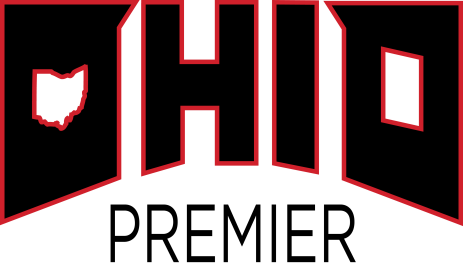 OHIO PREMIER LACROSSEPLAYER PROFILEPrepare the following information and then email back our admin staff.Mallory Castro – Mallory@Force-Sports.com
Darci Gervaise – Darci@Force-Sports.com
Drew Greathouse – Drew@Force-Sports.com
Bob Sefcik – Bob@Force-Sports.comPLAYER INFORMATIONHS COACHES INFORMATIONACADEMIC AWARDS**Honor Roll, any class specific awards, scholarships etc.ATHLETIC AWARDSACADEMIC INFORMATION**Try to list as much information as possible here, anything helps!COLLEGIATE GOALSNAME:PHONE NUMBER:EMAIL:SCHOOL:LEAGUE: (OHSAA - Div/Region)HS NUMBER:OP NUMBER:POSITION:HEIGHT:YEARS ON VARSITY:YEARS PLAYED:LINKS TO ANY ONLINE PROFILES OR HIGHLIGHT FILM:COACHES NAME:SCHOOL:PHONE NUNMBER:EMAIL:FRESHMAN:SOPHOMORE:JUNIOR:SENIOR:FRESHMAN:SOPHOMORE:JUNIOR:SENIOR:GPA:VOLUNTEER INFO:CLUBS:ADDITIONAL INFO:PLEASE STATE YOUR COLLEGIATE GOALS:DIVISION(S) INTERESTED IN:DEGREE INTERESTED IN: